           2-3 февраля 2017 года председатель Территориальной избирательной комиссии Богучарского района ЗАИКИН Сергей Иванович в качестве куратора  побывал на отчетных собраниях главы администрации Поповского сельского поселения перед жителями сел Поповка, Вервековка, Лофицкое и Купянка.         Глава поселения ЛЕНЧЕНКО Ольга Александровна рассказала жителям об исполнении бюджета за 2016 год и плане работы администрации на 2017 год.  Во всех селах прозвучали пожелания жителей о ремонте дорог, освещении улиц, строительстве детских площадок, остро ставился вопрос о снабжении населения водой, размещении и проектировании парков отдыха, строительстве ФАПов, внедрении интернета в села поселения.       Все заданные вопросы зафиксированы и будут решаться администрацией Поповского сельского поселения при помощи администрации Богучарского муниципального района.       Затем Сергей Иванович рассказал жителям поселения о предстоящих выборах депутатов Совета народных депутатов Богучарского муниципального района в сентябре 2017 года, сколько депутатов будет избираться и по какой системе. Призвал жителей заранее подумать о выдвижении достойных кандидатов в состав представительного органа Богучарского муниципального района и более активно принимать участие в выборах.                        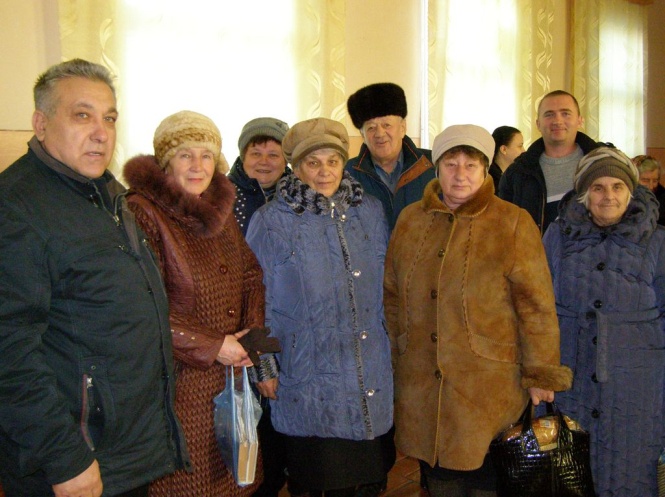 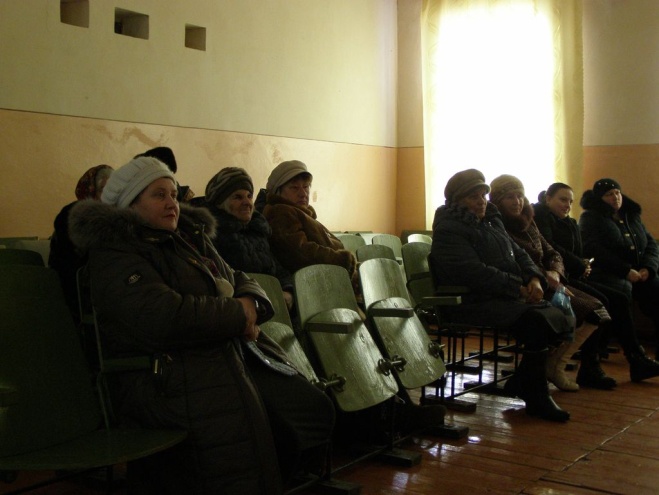 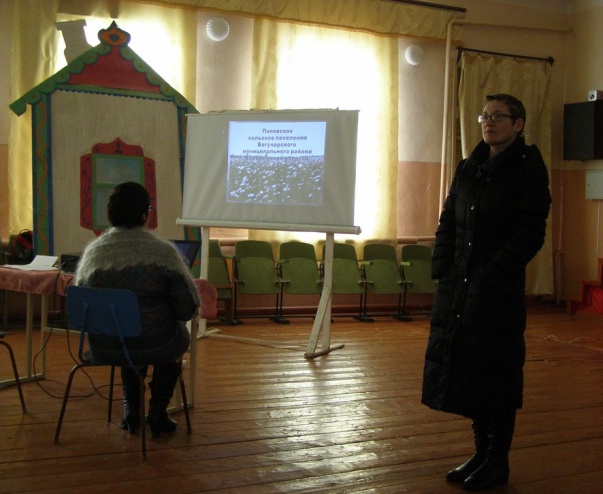 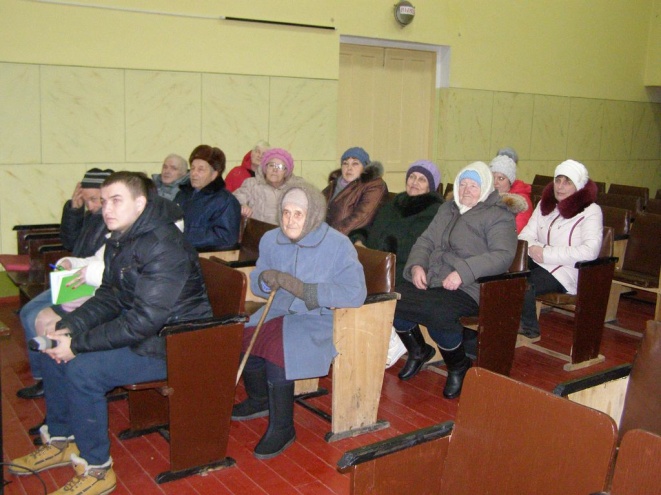 